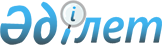 О внесении изменений в решение маслихата от 16 мая 2016 года № 22 "Об утверждении Правил о дополнительном регламентировании проведения собраний, митингов, шествий, пикетов и демонстраций"
					
			Утративший силу
			
			
		
					Решение маслихата Наурзумского района Костанайской области от 14 ноября 2019 года № 317. Зарегистрировано Департаментом юстиции Костанайской области 10 декабря 2019 года № 8816. Утратило силу решением маслихата Наурзумского района Костанайской области от 7 августа 2020 года № 376
      Сноска. Утратило силу решением маслихата Наурзумского района Костанайской области от 07.08.2020 № 376 (вводится в действие по истечении десяти календарных дней после дня его первого официального опубликования).
      В соответствии со статьей 10 Закона Республики Казахстан от 17 маpта 1995 года "О поpядке оpганизации и пpоведения миpных собpаний, митингов, шествий, пикетов и демонстpаций в Республике Казахстан", статьей 6 Закона Республики Казахстан от 23 января 2001 года "О местном государственном управлении и самоуправлении в Республике Казахстан", Наурзумский районный маслихат РЕШИЛ:
      1. Внести в решение маслихата "Об утверждении Правил о дополнительном регламентировании проведения собраний, митингов, шествий, пикетов и демонстраций" от 16 мая 2016 года № 22 (опубликовано 26 мая 2016 года в информационно-правовой системе "Әділет", зарегистрировано в Реестре государственной регистрации нормативных правовых актов за № 6384) следующие изменения:
      в Правилах о дополнительном регламентировании проведения собраний, митингов, шествий, пикетов и демонстраций, утвержденных указанным решением:
      пункт 16 изложить в новой редакции:
      "16. Собрания, митинги, шествия, пикеты и демонстрации прекращаются по требованию представителя акимата Наурзумского района в случаях когда:
      1) не было подано заявление;
      2) нарушен порядок их проведения, предусмотренный статьями 7, 8 Закона Республики Казахстан от 17 марта 1995 года "О порядке организации и проведения мирных собраний, митингов, шествий, пикетов и демонстраций в Республике Казахстан".";
      приложение 2 к Правилам о дополнительном регламентировании проведения собраний, митингов, шествий, пикетов и демонстраций изложить в новой редакции согласно приложению к настоящему решению.
      2. Настоящее решение вводится в действие по истечении десяти календарных дней после дня его первого официального опубликования. Маршруты проведения шествий и демонстраций
					© 2012. РГП на ПХВ «Институт законодательства и правовой информации Республики Казахстан» Министерства юстиции Республики Казахстан
				
      Председатель районного маслихата внеочередной сессии

М. Ермагамбетова

      Секретарь Наурзумского районного маслихата

Г. Абенова
Приложение
к решению маслихата
от 14 ноября 2019 года
№ 317Приложение 2
к Правилам о дополнительном
регламентировании проведения
собраний, митингов, шествий,
пикетов и демонстраций
№
Наименование населенного пункта
Маршруты проведения шествий и демонстраций
1.
село Караменды
по улице Кабанбай батыра до пересечения с улицей Шакшак Жанибека. Далее по направлению к центральной площади по улице Шакшак Жанибека
2.
село Караменды
с улицы Шакшак Жанибека до пересечения Кабанбай батыра, по направлению к Парку Независимости